Profesionālās izglītības kompetences centrsNacionālā Mākslu vidusskola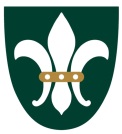 Rīgas Doma kora skolasVadītājam G. Cepleniekam______________________                                                                                                       /vārds, uzvārds/iesniegums.Lūdzu uzņemt manu meitu/dēlu/mani ________________________________________Personas kods:  _______________________(uzrādīt pasi vai dzimšanas apliecību)Dzīves vietas adrese: _______________________________________________________________________________________________________________________Kontaktinformācija (audzēknim): _________________________________________                                                            /tālrunis/                            /e-pasta adrese/Rīgas Doma kora skolas _________ klasē/kursā1. – 9.  klase profesionālās ievirzes mūzikas un pamatizglītības programmās (vienotā stundu plānā):Vokālā mūzika /kora klase/ 20 212 061 un pamatizglītības programmā 21011111Profesionālās vidējās izglītības programmā:Diriģēšana/ kormeistars, kora dziedātājs/ 33 212 051Mūzika/ džeza mūziķis/ 33 212 091Vokālā mūzika/dziedātājs/ 33 212 061Vokālā mūzika/ mūziklu dziedātājs/ 33 212 061Profesionālās pilnveides izglītības programmā:Mūsdienu ritma mūzika/ 20P212091Iesniegumam pievienoti sekojoši dokumenti:Liecība par iepriekšējās klases beigšanu (2.kl. – 9. kl.) _____mūzikas skolas apliecība 				    _____pamatizglītības programmas apliecība                           _____                  veselības izziņa (U26)                                                    _____4 fotogrāfijas(3x4 cm)                                                    _____ZIŅAS PAR VECĀKIEMMĀTEVārds , uzvārds: ____________________________________________________Darba vietas nosaukums, amats: ____________________________________________________________________________________________Kontaktinformācija:___________________________________________                                        /tālrunis/                            /e – pasta adrese/TĒVSVārds, uzvārds: ____________________________________________________Darba vietas nosaukums, amats: ____________________________________________________________________________________________Kontaktinformācija:___________________________________________                                        /tālrunis/                            /e – pasta adrese/2019. /2020. mācību gada 1. klases iestājeksāmenu reģistrācijas kods - _____         Esmu iepazinies ar skolas:iekšējās kārtības noteikumiem;licencēto programmu;skolas Nolikumu.2019. gada ___.__________                                                __________________                                                                                                         /paraksts/